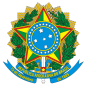 MINISTÉRIO DA EDUCAÇÃO UNIVERSIDADE FEDERAL FLUMINENSEPró-Reitoria de Gestão de PessoasREQUERIMENTO DE ASSISTÊNCIA PRÉ-ESCOLARSr(a) chefe da Divisão de Benefícios,Venho requerer a V.S.ª assistência pré-escolar. Estou ciente de que a continuidade deste auxílio está condicionada à anexação dos documentos comprobatórios exigidos.DADOS DO(A) SERVIDOR(A)DADOS DOS DEPENDENTESINFORMAÇÕES COMPLEMENTARESDeclaro sob pena do artigo 299 do código penal brasileiro que as informações, acima prestadas, são verdadeiras, e me comprometo a informar as alterações referentes ao(s) dependente(s), que importem perda de auxílio.Nestes termos, pede deferimento.Em: ______ /______ /___________._____________________________________________Assinatura e carimbo do servidorObservação:Anexar os seguintes documentos:Certidão de nascimento do(a) filho(a) ou Termo judicial de guarda ou tutela; Comprovante de inscrição no CPF do(a) filho(a);Laudo da junta oficial em saúde (para os casos definidos em lei).Nome do servidor(a):Nome do servidor(a):Nome do servidor(a):Nome do servidor(a):Matrícula SIAPE:Matrícula SIAPE:Lotação:Lotação:E-mail:E-mail:Telefone:Telefone:Endereço:Bairro:Cidade:Estado:RG:Órgão expeditor:Órgão expeditor:Data da expedição:Nome do dependente:Nome do dependente:Nome do dependente:Nome do dependente:Data de nascimento:Sexo:( ) Masculino(  ) FemininoCartório:Cartório:Cartório:Cartório:Nº do registro:Livro:Livro:Folha:Código:CPF:CPF:CPF: